DM ÅldersklasserLördag/Söndag den dag, månad och år på xx
Välkommen!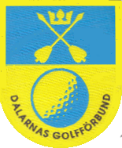 

Inbjudan tillLogga för aktuell klubbPlats:Aktuell klubb
Första start:Klockslag
Deltagare:Öppen för spelare med hemmaklubb tillhörande Dalarnas Golfförbund.Klasser:D22 röd tee, eller motsvarande spelas över 18 hål.D30 röd tee, eller motsvarande spelas över 18 hål.D40 röd tee, eller motsvarande spelas över 18 hål.
D50 röd tee, eller motsvarande spelas över 18 hål.D60 röd tee, eller motsvarande spelas över 18 hål.D70 orange/röd tee, eller motsvarande spelas över 18 hål.H22 gul tee, eller motsvarande spelas över 18 hål.H30 gul tee, eller motsvarande spelas över 18 hål.H40 gul tee, eller motsvarande spelas över 18 hålH50 gul tee, eller motsvarande spelas över 18 hål. 
H60 gul tee, eller motsvarande spelas över 18 hål.H70 röd tee, eller motsvarande spelas över 18 hål.H80 röd tee, eller motsvarande spelas över 18 hål.För att en klass skall kunna genomföras som distriktmästerskap krävs minst 3 deltagare.
	Spelform:Slagtävling, scratch.
Regler:Tävlingen spelas enl.: Regler för golfspel, Spel-och tävlingshandboken 1-3, SGF:s Regelkort, Kompletterande lokala regler och eventuella kompletterande tävlingsvillkor.Tävlingsavgift:100 krTävlingsgreenfee:IngenAnmälan:Anmälan i Min Golf Fem dagar före tävlingsdatum kl.12.00.
Startlistan publiceras tre dagar före tävlingsdatum kl.12.00.Registrering:Hos starter senast 20 min före start. Prisutdelning:Direkt efter avslutad tävling i respektive klass.
Tävlingsledare:Ange tävlingsledare här och i Min Golf. Även kontaktuppgiftDomare:Namn på domare kommer från DGF och anges här